Missouri Music Educators Association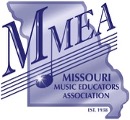 A Federated Association of the National Association for Music EducationMSM ARTICLE SUBMISSION | ADMINISTRATIVE PERSONNELBOD POSITION: MSM ISSUE:  